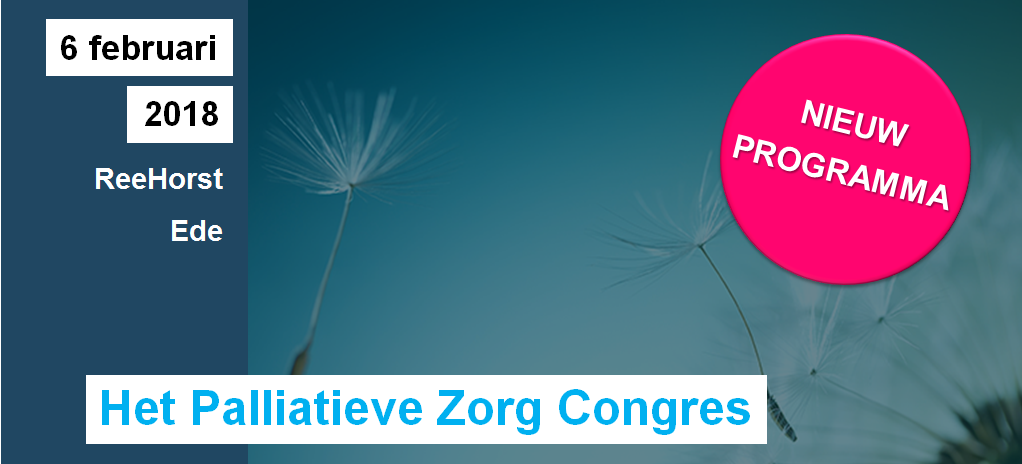 PROGRAMMA
09.30 uur
Openingswoord
Plenaire zaalJoost Hoebink | Dagvoorzitter
09.45 uur
Ontwikkelingen in de Palliatieve zorg
Plenaire zaal
Ontwikkelingen in de Palliatieve zorg
Plenaire zaalSaskia Teunissen | Hoogleraar Palliatieve zorg, UMC Utrecht
10.10 uurHet nieuwe kwaliteitskader palliatieve zorg, wat is jouw rol hierin?Ellen de Nijs |Verpleegkundig specialist, Expertisecentrum Palliatieve Zorg, LUMC
Plenaire zaalHet nieuwe kwaliteitskader palliatieve zorg, wat is jouw rol hierin?Ellen de Nijs |Verpleegkundig specialist, Expertisecentrum Palliatieve Zorg, LUMC
Plenaire zaal
10.35 uur
Palliatieve zorg bij cognitieve beperkingenMarijke Tonino| Arts palliatieve zorg, hospice-arts, AVG en consulent
Plenaire zaal
Palliatieve zorg bij cognitieve beperkingenMarijke Tonino| Arts palliatieve zorg, hospice-arts, AVG en consulent
Plenaire zaal11.00 uurKoffie- en theepauze
FoyerKoffie- en theepauze
Foyer
11.25 uur
Ethische kwesties rondom zorg in de laatste levensfase
Carlo Leget| Hoogleraar zorgethiek, Universiteit voor Humanistiek
Ethische kwesties rondom zorg in de laatste levensfase
Carlo Leget| Hoogleraar zorgethiek, Universiteit voor Humanistiek
Plenaire zaal
Ethische kwesties rondom zorg in de laatste levensfase
Carlo Leget| Hoogleraar zorgethiek, Universiteit voor Humanistiek
Ethische kwesties rondom zorg in de laatste levensfase
Carlo Leget| Hoogleraar zorgethiek, Universiteit voor Humanistiek
Plenaire zaal
12.15 uur
Ethische kwesties rondom zorg in de laatste levensfase
Ethische kwesties rondom zorg in de laatste levensfase
Plenaire zaalCarlo Leget| Hoogleraar zorgethiek, Universiteit voor HumanistiekCarlo Leget| Hoogleraar zorgethiek, Universiteit voor Humanistiek
12.15 uur
Interactieve afsluiting
Plenaire zaalDeelnemers deskundigheidspanel: Carlo Leget, Bert Keizer, Marijke Tonino en Ellen de Nijs o.l.v. Joost Hoebink
12.50 uur
Lunch
Foyer
Lunch
Foyer
13.50 uur
Workshopronde 1
Zie achterzijde programma
Diverse zalen
Workshopronde 1
Zie achterzijde programma
Diverse zalen
14.50 uur
Pauze
Foyer
Pauze
Foyer
15.20 uurWorkshopronde 2
Diverse zalenWorkshopronde 2
Diverse zalenZie achterzijde programma
16.20 uur
Einde programma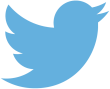 
Einde programmaWorkshopronde 1 | 13.50 uur tot 14.50 uur1.1aPalliatieve sedatie (basis)
Margot Verkuylen Palliatieve sedatie (basis)
Margot Verkuylen 1.2bEen delier in de palliatieve fase (gevorderden)
Paul VogelaarEen delier in de palliatieve fase (gevorderden)
Paul Vogelaar1.3Palliatieve zorg en dementie
Frans Hoogeveen1.4Palliatieve zorg bij mensen met een verstandelijke beperkingMarijke Tonino1.5Existentiele pijn en hoe daarmee om te gaanGea Arentsen1.6aPalliatieve zorg bij COPD (basis)Gea Arentsen1.7Euthanasie in de praktijkBert KeizerWorkshopronde 2 | 15.20 uur tot 16.20 uur2.1bPalliatieve sedatie (gevorderden)
Margot Verkuylen Palliatieve sedatie (gevorderden)
Margot Verkuylen 2.2aEen delier in de palliatieve fase (basis)
Paul VogelaarEen delier in de palliatieve fase (basis)
Paul Vogelaar2.3Palliatieve zorg en dementie
Frans Hoogeveen2.4Palliatieve zorg bij mensen met een verstandelijke beperkingMarijke Tonino2.5Existentiele pijn en hoe daarmee om te gaanGea Arentsen2.6bPalliatieve zorg bij COPD (gevorderden)Gea Arentsen2.7Euthanasie in de praktijkBert Keizer